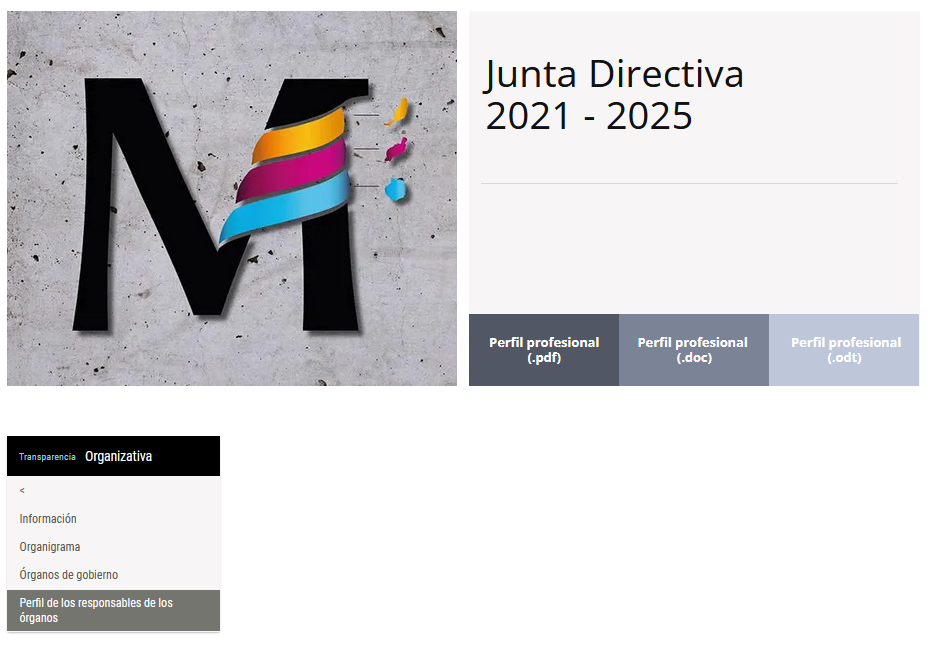 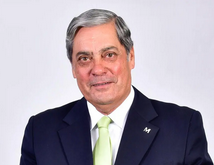 Pedro Cabrera Navarro [+]PresidenteEspecialista en NeumologíaEspecialista en AlergologíaPremio Extraordinario de tesis DoctoralPromotor inicial de la Asignatura Profesionalismo Médico en la ULPGCDirector del Máster de Gestión de Unidades Clínicas de la ULPGCMiembro de la Real Academia de Medicina de CanariasFundador de la Sociedad Canaria de Neumología y Cirugía Torácica (NEUMOCAN)Fundador de la Sociedad Canaria de Alergia e Inmunología ClínicaOtras experiencias profesionales:Jefe de Servicio de Neumología en los hospitales Dr. Negrín y Ntra. Sra. del Pino más de 30 añosProfesor Titular de Medicina (Neumología) de ULPGCProfesor Titular de la Asignatura Profesionalismo Médico en la ULPGCPresidente de la Sociedad Canaria de Neumología y Cirugía Torácica (NEUMOCAN)Presidente de la Sociedad Canaria de Alergia e Inmunología ClínicaMiembro de la Comisión Nacional de NeumologíaMiembro de la Agencia Nacional de Evaluación en Investigación Médica (Comisión Interministerial de Ciencia y Tecnología)Docencia postgrado: tutor y formador de 27 neumólogos vía MIRInvestigación:Publicaciones científicas nacionales: 39Publicaciones científicas internacionales: 36Libros publicados:Como autor principal: 3Como autor de capítulos: 18Presentaciones en Congresos científicos:De ámbito nacional: 56De ámbito internacional: 26Conferenciante invitado:De ámbito nacional: 21De ámbito internacional: 25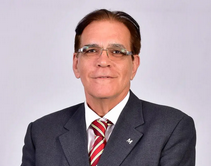 Esteban Pérez Alonso [+]VicepresidenteEspecialista en Cirugía General y del Aparato Digestivo  Jefe de Sección de Cirugía General y del Aparato Digestivo del Hospital Insular de Gran Canaria  Doctor en Medicina  Profesor Titular de Medicina  Promotor y profesor encargado de la asignatura Profesionalismo Médico en la Facultad de Medicina de la ULPGC  Director del Departamento de Ciencias Médicas y Quirúrgicas de ULPGC Miembro de la Comisión de Acreditación de Formación Continuada de la Consejería de Sanidad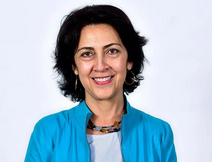 Marta León Santana [+]Secretaria GeneralMédico especialista en Medicina del Trabajo  Máster en Ergonomía por la Universidad Politécnica de Cataluña  Técnico Superior en Prevención de Riesgos Laborales en Seguridad Laboral. Centro de Acreditación de Barcelona  Técnico Superior en Prevención de Riesgos Laborales en Higiene Industrial. Centro de Acreditación de Barcelona  Experta en Mediación Sanitaria  Jefa del Servicio de Prevención de la Caja de Canarias  Jefa de la Unidad Básica de Prevención de Las Palmas de MC PREVENCIÓN  Forma parte de la Empresa Quirón Prevención  Coordinadora Nacional del Grupo de Registro de la OMC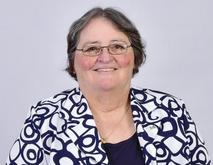 Antonia Rodríguez Hernández [+]VocalMédico especialista en Medicina Familiar y Comunitaria Presidenta de la Federación de Sociedades Médicas Canarias, FSMC Presidenta Autonómica de la Sociedad Española de Médicos de Atención Primaria, SEMERGEN (2006- 2017) Médico de APD Canarias (1980-1982) Médico de APD Castilla La Mancha (1983-1985) Médico Cooperante Guinea (1986)  Vocal en representación de la Comunidad Autónoma Canaria de la Sociedad Española de Investigación Ósea y Metabolismo Mineral, SEIOMM (2008-2016) Miembro de la Comisión de Acreditación de Formación Continuada de la Consejería de Sanidad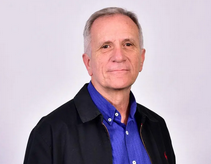 Miguel Ángel Santana Rodríguez [+]Vocal Médico especialista en Radiodiagnóstico  Jefe de Servicio de Radiodiagnóstico del Hospital de G.C. Dr. Negrín (mayo 2004 - mayo 2020)  Director Económico-financiero del Hospital de G.C. Dr. Negrín (1997-2001)  Director médico del Hospital de G.C. Dr. Negrín (2001-2004)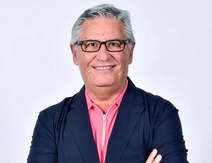 Juan Ignacio Pintado Pico [+]VocalMédico de Atención Primaria Director de la Zona Básica de Salud de la Isleta (2006-2012) Actual director Zona Básica de Salud de Tamaraceite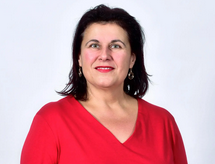 Margarita García García [+]VocalMédico especialista en Medicina Familiar y Comunitaria Tutora MIR Médico del Centro de Salud de Arucas Doctora en Medicina Profesora Asociada de la ULPGC Profesora de la asignatura Profesionalismo Médico en la Facultad de Medicina de la ULPGC Máster en Educación para la Salud por la ULPGC en 2005-2007 Master de Gestión en Unidades Clínicas, ULPGC Miembro de Red Caps de estudios de la salud de las mujeres con Perspectiva de Género Divulgadora Médica en diferentes canales de televisión y radio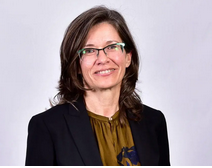 María Falcón Rodríguez [+]VocalMédico Especialista en Hematología y Hemoterapia Médico Especialista en Pediatría Responsable de calidad del laboratorio de Hematología y del Servicio de Transfusión del Hospital Materno-Infantil de GC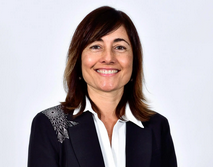 Mª del Mar Travieso Aja [+]VocalMédico especialista en Radiodiagnóstico Jefe de Servicio de Radiodiagnóstico del Grupo Hospitalario San Roque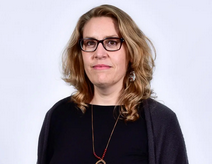 Elena Pérez Rodríguez [+]VocalMédico especialista en Medicina Familiar y ComunitariaDirectora de la Zona Básica de San Juan durante 7 añosActualmente médico en la Zona Básica de Maspalomas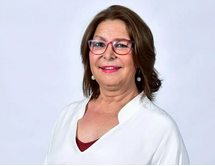 Mª Concepción Pérez González [+]Vocal LZMédico especialista en Pediatría Jefa de Servicio de Pediatría en el Hospital José Molina Orosa, Lanzarote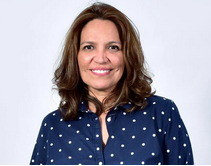 Aniuska Sutil Rosas [+]Vocal LZMédico especialista en Pediatría Directora Médica de Atención Primaria de la Gerencia de Servicios Sanitarios de Lanzarote entre septiembre de 2015 hasta mayo de 2017 Médico del Centro de Salud de Titerroy, Arrecife, Lanzarote Miembro del Comité de Seguridad de la Información de la Gerencia de Servicios Sanitarios del Área de Salud de Lanzarote desde 2016 Miembro del Equipo de Coordinación entre Pediatría de Atención Primaria y Atención Especializada desde junio de 2017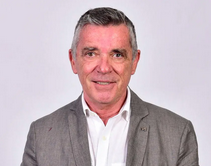 Juan Letang Benjumeda [+]Vocal FVMédico especialista en Cirugía General y del Aparato Digestivo Jefe de Servicio de Cirugía General durante más de 20 años en el Hospital General de Fuerteventura, Puerto del Rosario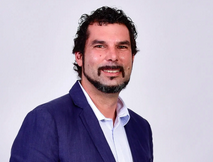 Ayose Rodríguez Clavería [+]Vocal FVMédico especialista en Medicina Familiar y Comunitaria Médico del Centro de Salud de Puerto del Rosario I